What Do They Do?Below are some basic jobs and occupations vocabulary for grade 1 and 2 students to learn to improve their vocabulary.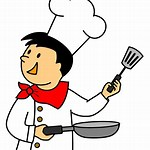 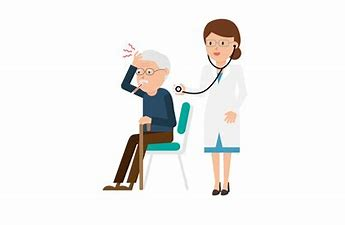    doctor			chef	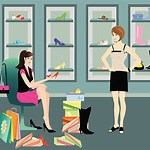 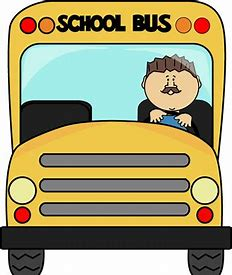 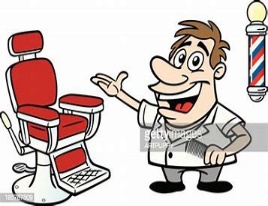 barber				driver			shop assistant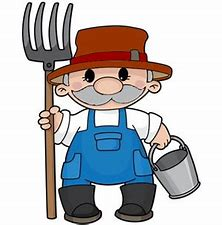 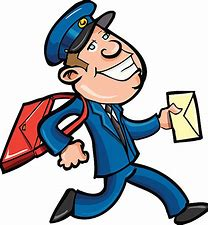 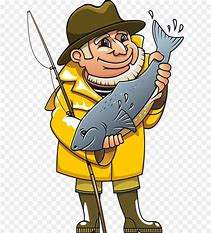 fisherman			postman			farmer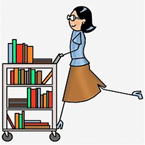 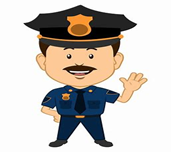 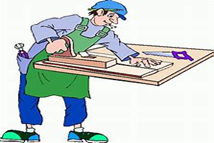 librarian			policeman		    carpenter